THE MEDICAL CITY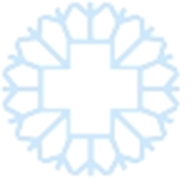 THE MEDICAL CITYTHE MEDICAL CITYTHE MEDICAL CITYTHE MEDICAL CITYTHE MEDICAL CITYTHE MEDICAL CITYTHE MEDICAL CITYTHE MEDICAL CITYTHE MEDICAL CITYTHE MEDICAL CITYTHE MEDICAL CITYTHE MEDICAL CITYTHE MEDICAL CITYOrtigas Avenue, Pasig City, PhilippinesOrtigas Avenue, Pasig City, PhilippinesOrtigas Avenue, Pasig City, PhilippinesOrtigas Avenue, Pasig City, PhilippinesOrtigas Avenue, Pasig City, PhilippinesOrtigas Avenue, Pasig City, PhilippinesOrtigas Avenue, Pasig City, PhilippinesOrtigas Avenue, Pasig City, PhilippinesOrtigas Avenue, Pasig City, PhilippinesOrtigas Avenue, Pasig City, PhilippinesOrtigas Avenue, Pasig City, PhilippinesOrtigas Avenue, Pasig City, PhilippinesOrtigas Avenue, Pasig City, PhilippinesOrtigas Avenue, Pasig City, PhilippinesINSTITUTIONAL REVIEW BOARDINSTITUTIONAL REVIEW BOARDINSTITUTIONAL REVIEW BOARDINSTITUTIONAL REVIEW BOARDINSTITUTIONAL REVIEW BOARDINSTITUTIONAL REVIEW BOARDINSTITUTIONAL REVIEW BOARDINSTITUTIONAL REVIEW BOARDINSTITUTIONAL REVIEW BOARDINSTITUTIONAL REVIEW BOARDINSTITUTIONAL REVIEW BOARDINSTITUTIONAL REVIEW BOARDINSTITUTIONAL REVIEW BOARDINSTITUTIONAL REVIEW BOARDRESEARCH COMPLETION REPORT FORMRESEARCH COMPLETION REPORT FORMRESEARCH COMPLETION REPORT FORMRESEARCH COMPLETION REPORT FORMRESEARCH COMPLETION REPORT FORMRESEARCH COMPLETION REPORT FORMRESEARCH COMPLETION REPORT FORMRESEARCH COMPLETION REPORT FORMRESEARCH COMPLETION REPORT FORMRESEARCH COMPLETION REPORT FORMRESEARCH COMPLETION REPORT FORMRESEARCH COMPLETION REPORT FORMRESEARCH COMPLETION REPORT FORMRESEARCH COMPLETION REPORT FORMPROTOCOL INFORMATIONPROTOCOL INFORMATIONPROTOCOL INFORMATIONPROTOCOL INFORMATIONPROTOCOL INFORMATIONPROTOCOL INFORMATIONPROTOCOL INFORMATIONPROTOCOL INFORMATIONPROTOCOL INFORMATIONPROTOCOL INFORMATIONPROTOCOL INFORMATIONPROTOCOL INFORMATIONPROTOCOL INFORMATIONPROTOCOL INFORMATIONProtocol Title:Protocol Title:Protocol Title:IRB Registry No.:IRB Registry No.:IRB Registry No.:Protocol No.:Protocol No.:Principal Investigator:Principal Investigator:Principal Investigator:Field of Study:Field of Study:Date Submitted:Date Submitted:Date Submitted:Sponsor:Sponsor:RESEARCH COMPLETIONRESEARCH COMPLETIONRESEARCH COMPLETIONRESEARCH COMPLETIONRESEARCH COMPLETIONRESEARCH COMPLETIONRESEARCH COMPLETIONRESEARCH COMPLETIONRESEARCH COMPLETIONRESEARCH COMPLETIONRESEARCH COMPLETIONRESEARCH COMPLETIONRESEARCH COMPLETIONRESEARCH COMPLETIONSummary of Research Statistics (Clinical Research):Summary of Research Statistics (Clinical Research):Summary of Research Statistics (Clinical Research):Summary of Research Statistics (Clinical Research):Summary of Research Statistics (Clinical Research):Summary of Research Statistics (Clinical Research):Summary of Research Statistics (Clinical Research):Summary of Research Statistics (Clinical Research):Summary of Research Statistics (Clinical Research):Summary of Research Statistics (Clinical Research):Summary of Research Statistics (Clinical Research):Summary of Research Statistics (Clinical Research):Summary of Research Statistics (Clinical Research):Summary of Research Statistics (Clinical Research):Total number of participants to be enrolled according to the approved protocol:Total number of participants to be enrolled according to the approved protocol:Total number of participants to be enrolled according to the approved protocol:Total number of participants to be enrolled according to the approved protocol:Total number of participants to be enrolled according to the approved protocol:Total number of participants to be enrolled according to the approved protocol:Total number of participants to be enrolled according to the approved protocol:Total number of participants to be enrolled according to the approved protocol:Total number of participants to be enrolled according to the approved protocol:Total number of participants to be enrolled according to the approved protocol:Total number of participants actually enrolled:Total number of participants actually enrolled:Total number of participants actually enrolled:Total number of participants actually enrolled:Total number of participants actually enrolled:Total number of participants actually enrolled:Total number of participants actually enrolled:Total number of participants actually enrolled:Total number of participants actually enrolled:Total number of participants actually enrolled:Total number of participants completing the study:Total number of participants completing the study:Total number of participants completing the study:Total number of participants completing the study:Total number of participants completing the study:Total number of participants completing the study:Total number of participants completing the study:Total number of participants completing the study:Total number of participants completing the study:Total number of participants completing the study:Total number of withdrawals from the study:Total number of withdrawals from the study:Total number of withdrawals from the study:Total number of withdrawals from the study:Total number of withdrawals from the study:Total number of withdrawals from the study:Total number of withdrawals from the study:Total number of withdrawals from the study:Total number of withdrawals from the study:Total number of withdrawals from the study:Total number of adverse events (AEs) reported:Total number of adverse events (AEs) reported:Total number of adverse events (AEs) reported:Total number of adverse events (AEs) reported:Total number of adverse events (AEs) reported:Total number of adverse events (AEs) reported:Total number of adverse events (AEs) reported:Total number of adverse events (AEs) reported:Total number of adverse events (AEs) reported:Total number of adverse events (AEs) reported:Total number of AEs associated with the intervention (if applicable):Total number of AEs associated with the intervention (if applicable):Total number of AEs associated with the intervention (if applicable):Total number of AEs associated with the intervention (if applicable):Total number of AEs associated with the intervention (if applicable):Total number of AEs associated with the intervention (if applicable):Total number of AEs associated with the intervention (if applicable):Total number of AEs associated with the intervention (if applicable):Total number of AEs associated with the intervention (if applicable):Total number of AEs associated with the intervention (if applicable):Total number of serious adverse events (SAEs) reported:Total number of serious adverse events (SAEs) reported:Total number of serious adverse events (SAEs) reported:Total number of serious adverse events (SAEs) reported:Total number of serious adverse events (SAEs) reported:Total number of serious adverse events (SAEs) reported:Total number of serious adverse events (SAEs) reported:Total number of serious adverse events (SAEs) reported:Total number of serious adverse events (SAEs) reported:Total number of serious adverse events (SAEs) reported:Total number of SAEs associated with the intervention (if applicable):Total number of SAEs associated with the intervention (if applicable):Total number of SAEs associated with the intervention (if applicable):Total number of SAEs associated with the intervention (if applicable):Total number of SAEs associated with the intervention (if applicable):Total number of SAEs associated with the intervention (if applicable):Total number of SAEs associated with the intervention (if applicable):Total number of SAEs associated with the intervention (if applicable):Total number of SAEs associated with the intervention (if applicable):Total number of SAEs associated with the intervention (if applicable):Summary of Research Statistics (Non-Clinical Research):Summary of Research Statistics (Non-Clinical Research):Summary of Research Statistics (Non-Clinical Research):Summary of Research Statistics (Non-Clinical Research):Summary of Research Statistics (Non-Clinical Research):Summary of Research Statistics (Non-Clinical Research):Summary of Research Statistics (Non-Clinical Research):Summary of Research Statistics (Non-Clinical Research):Summary of Research Statistics (Non-Clinical Research):Summary of Research Statistics (Non-Clinical Research):Summary of Research Statistics (Non-Clinical Research):Summary of Research Statistics (Non-Clinical Research):Summary of Research Statistics (Non-Clinical Research):Summary of Research Statistics (Non-Clinical Research):Total number of charts/FGDs/interviews proposed according to the approved protocol:Total number of charts/FGDs/interviews proposed according to the approved protocol:Total number of charts/FGDs/interviews proposed according to the approved protocol:Total number of charts/FGDs/interviews proposed according to the approved protocol:Total number of charts/FGDs/interviews proposed according to the approved protocol:Total number of charts/FGDs/interviews proposed according to the approved protocol:Total number of charts/FGDs/interviews proposed according to the approved protocol:Total number of charts/FGDs/interviews proposed according to the approved protocol:Total number of charts/FGDs/interviews proposed according to the approved protocol:Total number of charts/FGDs/interviews proposed according to the approved protocol:Total number of charts/FGDs/interviews completed:Total number of charts/FGDs/interviews completed:Total number of charts/FGDs/interviews completed:Total number of charts/FGDs/interviews completed:Total number of charts/FGDs/interviews completed:Total number of charts/FGDs/interviews completed:Total number of charts/FGDs/interviews completed:Total number of charts/FGDs/interviews completed:Total number of charts/FGDs/interviews completed:Total number of charts/FGDs/interviews completed:DISSEMINATION OF RESULTSDISSEMINATION OF RESULTSDISSEMINATION OF RESULTSDISSEMINATION OF RESULTSDISSEMINATION OF RESULTSDISSEMINATION OF RESULTSDISSEMINATION OF RESULTSDISSEMINATION OF RESULTSDISSEMINATION OF RESULTSDISSEMINATION OF RESULTSDISSEMINATION OF RESULTSDISSEMINATION OF RESULTSDISSEMINATION OF RESULTSDISSEMINATION OF RESULTSPlease present a brief statement of the findings from this study to date.Please present a brief statement of the findings from this study to date.Please present a brief statement of the findings from this study to date.Please present a brief statement of the findings from this study to date.Please present a brief statement of the findings from this study to date.Please present a brief statement of the findings from this study to date.Please present a brief statement of the findings from this study to date.Please present a brief statement of the findings from this study to date.Please present a brief statement of the findings from this study to date.Please present a brief statement of the findings from this study to date.Please present a brief statement of the findings from this study to date.Please present a brief statement of the findings from this study to date.Please present a brief statement of the findings from this study to date.Please present a brief statement of the findings from this study to date.Please explain in brief your publication plans.Please explain in brief your publication plans.Please explain in brief your publication plans.Please explain in brief your publication plans.Please explain in brief your publication plans.Please explain in brief your publication plans.Please explain in brief your publication plans.Please explain in brief your publication plans.Please explain in brief your publication plans.Please explain in brief your publication plans.Please explain in brief your publication plans.Please explain in brief your publication plans.Please explain in brief your publication plans.Please explain in brief your publication plans.How do you propose to inform study participants of the results of your study or the results of the study procedure conducted on them (if applicable)?How do you propose to inform study participants of the results of your study or the results of the study procedure conducted on them (if applicable)?How do you propose to inform study participants of the results of your study or the results of the study procedure conducted on them (if applicable)?How do you propose to inform study participants of the results of your study or the results of the study procedure conducted on them (if applicable)?How do you propose to inform study participants of the results of your study or the results of the study procedure conducted on them (if applicable)?How do you propose to inform study participants of the results of your study or the results of the study procedure conducted on them (if applicable)?How do you propose to inform study participants of the results of your study or the results of the study procedure conducted on them (if applicable)?How do you propose to inform study participants of the results of your study or the results of the study procedure conducted on them (if applicable)?How do you propose to inform study participants of the results of your study or the results of the study procedure conducted on them (if applicable)?How do you propose to inform study participants of the results of your study or the results of the study procedure conducted on them (if applicable)?How do you propose to inform study participants of the results of your study or the results of the study procedure conducted on them (if applicable)?How do you propose to inform study participants of the results of your study or the results of the study procedure conducted on them (if applicable)?How do you propose to inform study participants of the results of your study or the results of the study procedure conducted on them (if applicable)?How do you propose to inform study participants of the results of your study or the results of the study procedure conducted on them (if applicable)?DATA RETENTION AND MANAGEMENTDATA RETENTION AND MANAGEMENTDATA RETENTION AND MANAGEMENTDATA RETENTION AND MANAGEMENTDATA RETENTION AND MANAGEMENTDATA RETENTION AND MANAGEMENTDATA RETENTION AND MANAGEMENTDATA RETENTION AND MANAGEMENTDATA RETENTION AND MANAGEMENTDATA RETENTION AND MANAGEMENTDATA RETENTION AND MANAGEMENTDATA RETENTION AND MANAGEMENTDATA RETENTION AND MANAGEMENTDATA RETENTION AND MANAGEMENTWhere will you store the data you collected?Where will you store the data you collected?Where will you store the data you collected?Where will you store the data you collected?Where will you store the data you collected?Where will you store the data you collected?Where will you store the data you collected?Where will you store the data you collected?Where will you store the data you collected?Where will you store the data you collected?Where will you store the data you collected?Where will you store the data you collected?Where will you store the data you collected?Where will you store the data you collected?How long will these be stored?How long will these be stored?How long will these be stored?How long will these be stored?How long will these be stored?How long will these be stored?How long will these be stored?How long will these be stored?How long will these be stored?How long will these be stored?How long will these be stored?How long will these be stored?How long will these be stored?How long will these be stored?Who will be responsible for them while in storage?Who will be responsible for them while in storage?Who will be responsible for them while in storage?Who will be responsible for them while in storage?Who will be responsible for them while in storage?Who will be responsible for them while in storage?Who will be responsible for them while in storage?Who will be responsible for them while in storage?Who will be responsible for them while in storage?Who will be responsible for them while in storage?Who will be responsible for them while in storage?Who will be responsible for them while in storage?Who will be responsible for them while in storage?Who will be responsible for them while in storage?Who will have access to them?Who will have access to them?Who will have access to them?Who will have access to them?Who will have access to them?Who will have access to them?Who will have access to them?Who will have access to them?Who will have access to them?Who will have access to them?Who will have access to them?Who will have access to them?Who will have access to them?Who will have access to them?How long will you keep the identifier codes linking biological samples the source of the samples?How long will you keep the identifier codes linking biological samples the source of the samples?How long will you keep the identifier codes linking biological samples the source of the samples?How long will you keep the identifier codes linking biological samples the source of the samples?How long will you keep the identifier codes linking biological samples the source of the samples?How long will you keep the identifier codes linking biological samples the source of the samples?How long will you keep the identifier codes linking biological samples the source of the samples?How long will you keep the identifier codes linking biological samples the source of the samples?How long will you keep the identifier codes linking biological samples the source of the samples?How long will you keep the identifier codes linking biological samples the source of the samples?How long will you keep the identifier codes linking biological samples the source of the samples?How long will you keep the identifier codes linking biological samples the source of the samples?How long will you keep the identifier codes linking biological samples the source of the samples?How long will you keep the identifier codes linking biological samples the source of the samples?Who will be responsible for keeping this information?Who will be responsible for keeping this information?Who will be responsible for keeping this information?Who will be responsible for keeping this information?Who will be responsible for keeping this information?Who will be responsible for keeping this information?Who will be responsible for keeping this information?Who will be responsible for keeping this information?Who will be responsible for keeping this information?Who will be responsible for keeping this information?Who will be responsible for keeping this information?Who will be responsible for keeping this information?Who will be responsible for keeping this information?Who will be responsible for keeping this information?Who will have access to this information?Who will have access to this information?Who will have access to this information?Who will have access to this information?Who will have access to this information?Who will have access to this information?Who will have access to this information?Who will have access to this information?Who will have access to this information?Who will have access to this information?Who will have access to this information?Who will have access to this information?Who will have access to this information?Who will have access to this information?REPORTSREPORTSREPORTSREPORTSREPORTSREPORTSREPORTSREPORTSREPORTSREPORTSREPORTSREPORTSREPORTSREPORTSPlease submit any of the following documents:Please submit any of the following documents:Please submit any of the following documents:Please submit any of the following documents:Please submit any of the following documents:Please submit any of the following documents:Please submit any of the following documents:Please submit any of the following documents:Please submit any of the following documents:Please submit any of the following documents:Please submit any of the following documents:Please submit any of the following documents:Please submit any of the following documents:Please submit any of the following documents:Completion Report to SponsorCopy of Report of Research Findings and ResultsCompletion Report to SponsorCopy of Report of Research Findings and ResultsCompletion Report to SponsorCopy of Report of Research Findings and ResultsCompletion Report to SponsorCopy of Report of Research Findings and ResultsCompletion Report to SponsorCopy of Report of Research Findings and ResultsCompletion Report to SponsorCopy of Report of Research Findings and ResultsCompletion Report to SponsorCopy of Report of Research Findings and ResultsCompletion Report to SponsorCopy of Report of Research Findings and ResultsCompletion Report to SponsorCopy of Report of Research Findings and ResultsCompletion Report to SponsorCopy of Report of Research Findings and ResultsCompletion Report to SponsorCopy of Report of Research Findings and ResultsCompletion Report to SponsorCopy of Report of Research Findings and ResultsCompletion Report to SponsorCopy of Report of Research Findings and ResultsCompletion Report to SponsorCopy of Report of Research Findings and ResultsSignature Over Printed Name / Date and TimeSignature Over Printed Name / Date and TimeSignature Over Printed Name / Date and TimeSignature Over Printed Name / Date and TimeSignature Over Printed Name / Date and TimePRINCIPAL INVESTIGATORPRINCIPAL INVESTIGATORPRINCIPAL INVESTIGATORPRINCIPAL INVESTIGATORPRINCIPAL INVESTIGATORPRINCIPAL INVESTIGATORPRINCIPAL INVESTIGATORPRINCIPAL INVESTIGATORPRINCIPAL INVESTIGATORPRINCIPAL INVESTIGATORPRINCIPAL INVESTIGATORPRINCIPAL INVESTIGATORPRINCIPAL INVESTIGATORPRINCIPAL INVESTIGATORDO NOT FILL OUT THIS SECTIONDO NOT FILL OUT THIS SECTIONDO NOT FILL OUT THIS SECTIONDO NOT FILL OUT THIS SECTIONDO NOT FILL OUT THIS SECTIONDO NOT FILL OUT THIS SECTIONDO NOT FILL OUT THIS SECTIONDO NOT FILL OUT THIS SECTIONDO NOT FILL OUT THIS SECTIONDO NOT FILL OUT THIS SECTIONDO NOT FILL OUT THIS SECTIONDO NOT FILL OUT THIS SECTIONDO NOT FILL OUT THIS SECTIONDO NOT FILL OUT THIS SECTIONDECISION:DECISION:DECISION:DECISION:DECISION:DECISION:DECISION:DECISION:DECISION:DECISION:DECISION:DECISION:DECISION:DECISION: Approved Approved Approved Approved Approved Approved Approved Approved Approved Approved Approved Approved Approved Approved Minor Revision Required Minor Revision Required Minor Revision Required Minor Revision Required Minor Revision Required Minor Revision Required Minor Revision Required Minor Revision Required Minor Revision Required Minor Revision Required Minor Revision Required Minor Revision Required Minor Revision Required Minor Revision Required Major Revision Required Major Revision Required Major Revision Required Major Revision Required Major Revision Required Major Revision Required Major Revision Required Major Revision Required Major Revision Required Major Revision Required Major Revision Required Major Revision Required Major Revision Required Major Revision Required Pending (if clarification is required before a decision can be made) Pending (if clarification is required before a decision can be made) Pending (if clarification is required before a decision can be made) Pending (if clarification is required before a decision can be made) Pending (if clarification is required before a decision can be made) Pending (if clarification is required before a decision can be made) Pending (if clarification is required before a decision can be made) Pending (if clarification is required before a decision can be made) Pending (if clarification is required before a decision can be made) Pending (if clarification is required before a decision can be made) Pending (if clarification is required before a decision can be made) Pending (if clarification is required before a decision can be made) Pending (if clarification is required before a decision can be made) Pending (if clarification is required before a decision can be made) Approval not Granted Approval not Granted Approval not Granted Approval not Granted Approval not Granted Approval not Granted Approval not Granted Approval not Granted Approval not Granted Approval not Granted Approval not Granted Approval not Granted Approval not Granted Approval not GrantedSignature Over Printed Name / Date and TimeSignature Over Printed Name / Date and TimeSignature Over Printed Name / Date and TimeSignature Over Printed Name / Date and TimeSignature Over Printed Name / Date and TimeSignature Over Printed Name / Date and TimeSignature Over Printed Name / Date and TimeSignature Over Printed Name / Date and TimeSignature Over Printed Name / Date and TimePRIMARY REVIEWERPRIMARY REVIEWERPRIMARY REVIEWERPRIMARY REVIEWERCHAIR, INSTITUTIONAL REVIEW BOARDCHAIR, INSTITUTIONAL REVIEW BOARDCHAIR, INSTITUTIONAL REVIEW BOARDCHAIR, INSTITUTIONAL REVIEW BOARDCHAIR, INSTITUTIONAL REVIEW BOARD